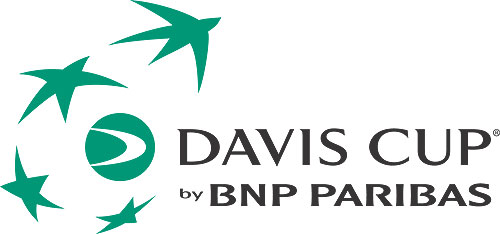 Deadline for Media Accreditation – Wednesday 01 July 2016Media Organisation          Address                              Country                                      Postal Code     Emai  Telephone                    Fax   Name of applicant (family name) (first name)      Category               Writer    Radio    Photographer   TVTypeDaily newspaper   Weekly newspaper   Magazine   AgencyOther ____________Any individual requirements: (Radio position, TV...)Deadline for Media AccreditationPlease send your accreditation form until 01. 07. 2016. to the:E-mail: akreditacijetss@yahoo.comFax: +38111 7121899Mob. +38164 6401204 PR STF Neda Miletic For every journalist we will have a desk space in the media work area. There will be free WiFi in the media work area. We need a photo for accreditation. Media hotel information: Name: Hotel Constantine the Great BelgradeAddress: Constantine the Great d.o.o.27 Marta 12, 11000 Belgrade, SerbiaRate: EUR 67 single room per night, including breakfast and wifi internet+ local tax 1,2 EUR per dayEUR 77 double room per night, including breakfast and wifi internet +local tax 1,2 EUR per dayContact for booking: Milica Neskovic 00381 60 8898336, email:milica.neskovic@hotel-constantine.comhttp://www.constantinethegreatbelgrade.com/hotel/enDeadline for booking: 10 June  2016